SO.0641.7.2018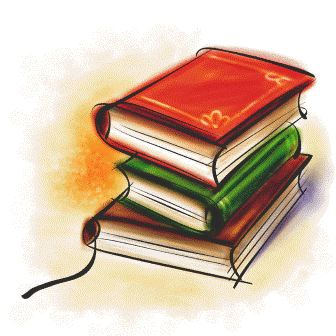 INFORMACJAO  STANIE REALIZACJI ZADAŃ  OŚWIATOWYCH  GMINY  ZARSZYN W  ROKU  SZKOLNYM  2017/2018Zarszyn, sierpień 2018 r.Część I. 	Wstęp.Obowiązek sporządzenia i przedstawienia informacji o stanie realizacji zadań oświatowych Gminy Zarszyn w roku szklonym 2017/2018 wynika z dyspozycji art. 11 ust. 7 ustawy z dnia 14 grudnia 2016 r. - Prawo oświatowe (Dz. U. z 2018 r.  poz. 996 z późn. zm.).Organ wykonawczy jednostki samorządu terytorialnego, w terminie do dnia 31 października, przedstawia organowi stanowiącemu jednostki samorządu terytorialnego informację o stanie realizacji zadań oświatowych tej jednostki za poprzedni rok szkolny, w tym o wynikach:1) egzaminu gimnazjalnego (…), z uwzględnieniem działań podejmowanych przez szkoły nakierowanych na kształcenie uczniów ze specjalnymi potrzebami edukacyjnymi, w szkołach tych typów, których prowadzenie należy do zadań własnych jednostki samorządu terytorialnego;2) nadzoru pedagogicznego sprawowanego przez kuratora oświaty (…) w szkołach 
i placówkach tych typów i rodzajów, których prowadzenie należy do zadań własnych jednostki samorządu terytorialnego.Tabela 1. Metryczka Gminy ZarszynCzęść II. Stan zatrudnienia w roku szkolnym 2017/2018.1. Informacje ogólne.W szkołach podstawowych i gimnazjach, dla których Gmina Zarszyn jest organem prowadzącym w roku szkolnym 2017/2018, wg stanu na dzień 31 marca 2018 r. pracowało 144 nauczycieli, w tym liczba etatów wyniosła 105,44. W analogicznym okresie w 2017 r. w szkołach gminnych pracowało 124 nauczycieli, w tym etatów 98,59.  Część nauczycieli, są to głownie nauczyciele dotychczasowych gimnazjów, uzupełnia etat w innych szkołach poza macierzystymi, z kolei część nauczycieli, w związku z brakami kadrowymi w niektórych szkołach, jest zatrudniana na dodatkowe umowy.Poziom zatrudnienia nauczycieli wynika przede wszystkim z liczby oddziałów i godzin zajęć 
obowiązkowych oraz dodatkowych w szkołach podstawowych i oddziałach gimnazjalnych. Poniższa tabela przedstawia stan zatrudnienia według stanu na dzień 31 marca 2018 r.  Tabela 2. Zatrudnienie – na podstawie sprawozdania SIO na dzień 31 marca 2018 r.*w tym jedna os. na urlopie macierzyńskim**w tym 0,5 etatu pomocy nauczyciela w oddziale przedszkolnym w Jaćmierzu oraz 0,75 etatu pomocy nauczyciela w oddziale przedszkolnym w Zarszynie, w okresie od 01.09.2017 r. do 31.08.2018 r. zostało sfinansowane w ramach projektu UE pn. „Włączająca edukacja przyszłości”***w SP Bażanówka pomijany jest 1 etat nauczyciela dyplomowanego przebywającego na urlopie bezpłatnym.	Kadra nauczycielska w szkołach prowadzonych przez Gminę Zarszyn jest bardzo dobrze wykwalifikowana, ponieważ około 82% nauczycieli jest nauczycielami dyplomowanymi i mianowanymi. Większość z nich posiada uprawnienia do nauczania więcej niż jednego przedmiotu. 
Nie bez znaczenia jest również fakt, że są zatrudniani nauczyciele stażyści i kontraktowi, ponieważ koszty ich wynagradzania są dużo niższe.	W porównaniu do tego samego okresu w roku szkolnym 2016/2017, średnie zatrudnienie 
w szkołach zwiększyło się ok. o 6,85 etatu /mimo tego, że 2 osoby przeszły na emeryturę/.  Pomimo wprowadzonej od września 2017 r. reformy oświaty polegającej na wygaszaniu gimnazjum, nastąpił wzrost zatrudniania w szkołach, ponieważ przy jednoczesnym zmniejszeniu się liczby oddziałów gimnazjalnych o 4 klasy I, w siedmiu szkołach podstawowych doszły klasy 7, a co za tym idzie nowe przedmioty, które do tej pory były nauczane tylko w gimnazjach. Ponad to, wzrosło zatrudnienie w związku z nowymi orzeczeniami o potrzebie kształcenia specjalnego dla dzieci niepełnosprawnych. Na koniec roku szkolnego 2016/2017 r. – liczba orzeczeń w szkołach wynosiła 51 i dodatkowe zatrudnienie w związku z tym wynosiło 13,16 etatu. Z kolei na koniec roku 2017/2018 – liczba orzeczeń wyniosła 54 i dodatkowe zatrudnienie: 14,78 – w miarę możliwości zajęcia z tymi uczniami są realizowane w ramach godzin ponadwymiarowych.W tym miejscu warto przypomnieć zapis art. 8 ustawy o finansowaniu zadań oświatowych: „(…) jednostka samorządu terytorialnego przeznacza środki w wysokości nie mniejszej niż kwota przewidziana w części oświatowej subwencji ogólnej dla jednostki samorządu terytorialnego na uczniów, wychowanków i uczestników zajęć rewalidacyjno-wychowawczych w przedszkolach, szkołach i placówkach, prowadzonych przez tę jednostkę samorządu terytorialnego, w zakresie tych zadań”.	Wzrost zatrudnienia kadry pedagogicznej wynika również z innych nowych zapisów ustawowych i priorytetów polityki oświatowej państwa, tj. wyłączenie zajęć świetlicowych i pomocy psychologicznej pedagogicznej z godzin kartowych. W roku szkolnym 2017/2018 żaden nauczyciel nie przebywał na urlopie dla poratowania zdrowia. 	2. Zmiany w zatrudnieniu w poszczególnych szkołach w związku z reformą edukacji od września 2017 r. /na podstawie informacji przygotowanych przez dyrektorów szkół/: - SP Bażanówka – 3 nauczycieli z byłego Gimnazjum w Długiem oraz 1 z byłego Gimnazjum w Zarszynie uzupełniało etaty w SP Bażanówka. 3 z nich miało dodatkowe umowy – łącznie na 17/18 etatu /dot. j.polskiego, j.angielskiego, informatyki, historii/.  W szkole brakuje specjalisty od oligofrenopedagogiki i autyzmu, nauczyciela techniki, geografii, historii i wiedzy o społeczeństwie. Na pojedyncze godziny zatrudniono nauczycieli: chemii, geografii doradztwa zawodowego. Jeden z nauczycieli jest w trakcie studiów podyplomowych z historii i wos-u.- SP Długie - w związku z włączeniem w strukturę szkoły Gimnazjum im. Św. Jadwigi Królowej 
w Długiem, od września 2017 r. w SP Długie funkcjonowało 12 oddziałów (oprócz jednego oddziału przedszkolnego, trzech oddziałów w pierwszym i  czterech - w drugim etapie edukacji, dodatkowo cztery oddziały gimnazjalne). Dlatego ilość pracujących nauczycieli wzrosła 
z 13 do 30 osób. Spośród 30 pracowników pedagogicznych jedna nauczycielka doradztwa zawodowego została zatrudniona 15 maja br. w wymiarze 2/24 etatu (umowa na czas określony wygasła 13 czerwca 2018r.).                 Od 1 września 2017 roku w szkole zmieniła się także ilość pracowników niepedagogicznych-
        do zatrudnionych dotychczas w pełnym wymiarze 3 osób ( sprzątaczki, konserwatora i pomocy   
        nauczyciela)  dołączyły 4 pracownice  gimnazjum w Długiem ( sprzątaczka, kucharka, pomoc
        kuchenna- zatrudnienie w pełnym wymiarze oraz intendentka-¾ etatu).W związku z połączeniem szkół (podstawowej i gimnazjum) kadra jest wystarczająca.- SP Jaćmierz - Szkoła realizuje projekt pn. „Włączająca  edukacja przyszłości” w oddziale przedszkolnym. W ramach tego został zatrudniony nauczyciel – wspomagający, logopeda, psycholog. Dzieci zostały objęte dodatkowymi zajęciami: tanecznymi, muzycznymi, komputerowymi, logopedycznymi. W szkole z powodu braków kadrowych zatrudniono nauczyciela geografii, jedna nauczycielka 
z byłego Gimnazjum w Zarszynie uzupełnia pensum – j . niemiecki. W kuchni zatrudniono pomoc kuchenną na ½ etatu, a w klasie 1 pomoc nauczyciela dla ucznia z upośledzeniem w stopniu umiarkowanym (1/4 etatu). 	W Szkole brakuje logopedy – nauczycielka na 3 semestrze studiów podyplomowych, geografa – nauczycielka kończy studia podyplomowe, fizyka – nauczycielka kończy studia podyplomowe, 
tyflopedagoga, nauczyciela wspomagającego – praca z dzieckiem autystycznym – nauczycielka kończy studia podyplomowe, oligofrenopedagoga, nauczyciela j. polskiego, doradcy zawodowego, nauczyciela wos, psychologa, nauczyciela edukacji dla bezpieczeństwa.SP Nowosielce - 3 nauczycieli zatrudnionych w SP Długie uzupełniało etat w SP Nowosielce, a dodatkowo 2 z nich zatrudnionych było na umowy o pracę z powodu niemożności podziału godzin w ramach nauczanego przedmiotu. Nauczyciele Szkoły Podstawowej w Nowosielcach nie uzupełniali etatów w innych placówkach, nie otrzymali też ograniczeń zatrudnienia.Przeciętne zatrudnienie  pracowników obsługi w  wynosiło 2,06 etatu.Pracownicy obsługi zatrudnieni byli na podstawie umów o pracę na czas nieokreślony w wymiarze 1,70 etatu. Przeciętnie wyniosło to:1 sprzątaczka w wymiarze 0,96 etatu, 1 sprzątaczka 0,60 etatu,konserwator w wymiarze 0,50 etatu.	Braki kadrowe dotyczą takich przedmiotów jak: plastyka, technika, wiedza o społeczeństwie 
i edukacja dla bezpieczeństwa. W roku szkolnym 2018/2019 na wakujące stanowiska zatrudnieni zostaną nauczyciele z wygaszanych gimnazjów. Planowane jest rozpoczęcie studiów podyplomowych z techniki i edukacji dla bezpieczeństwa przez nauczycieli zatrudnionych w SP Nowosielce.- SP Odrzechowa – od września 2017 r. zatrudnienie wzrosło z powodu: zatrudnienia nauczyciela fizyki w wymiarze 0,11 etatu,  nauczyciela biologii  w wymiarze 0,10 etatu,  zwiększenia etatu nauczycielowi z wdż. o 0,08 etatu, przyznania godzin opieki świetlicowej w wymiarze 0,30 etatu. W trakcie roku szkolnego: - zatrudniono nauczyciela na zastępstwo za chorującego nauczyciela  na 0,61  etatu, -  od 9.10. 2017 zatrudnienie wzrosło z powodu zajęć dydaktyczno-wyrównawczych / pomoc psychologiczno-pedagogiczna / o 0,05 etatu- od 13.11.2017 zatrudnienie nowego konserwatora po śmierci poprzednika  w wymiarze ¾ etatu- od 9.04.2018  zatrudnienie wzrosło z powodu decyzji Wójta Gminy Zarszyn  o 0,11 etatu, - od 9.04.2018  zatrudnienie wzrosło z powodu zatrudnienia doradcy zawodowego w wymiarze 0,20 etatu.	W miesiącu lipcu 2017 jedna  nauczycielka podniosła swoje kwalifikacje w postaci ukończenia studiów podyplomowych z biologii, dwóch nauczycieli  ukończyło kurs  - ABC szachów.  Dużym problemem kadrowym jest brak nauczyciela fizyki, gdzie aby spełnić wymogi zatrudniony jest nauczyciel emeryt. - SP Pielnia – w szkole brakuje nauczycieli: doradztwa zawodowego, edukacji dla bezpieczeństwa, wiedzy o społeczeństwie. Na dodatkowe przedmioty, które doszły od września 2017 r. dla kl. VII zostały zawarte okresowe umowy na części etatów z nowymi nauczycielami. Tylko jeden nauczyciel z byłego Gimnazjum w Zarszynie/ /j. niemiecki/ uzupełniała etat.- SP Zarszyn -  w okresie od 09.10.2017r. do 22.06.2018r. nastąpiło zwiększenie zatrudnienia nauczycieli o 5/18 etatu w związku z koniecznością przyznania zajęć rewalidacyjnych dla uczniów 
z nowymi orzeczeniami o konieczności kształcenia specjalnego oraz dodatkowych zajęć 
z j.polskiego dla uczennicy powracającej z zagranicy. Od 02.01.2018r.do 22.06.2018r.  nastąpiło zwiększenie zatrudnienia nauczycieli o 4/18 etatu w związku z koniecznością przyznania zajęć rewalidacyjnych dla uczniów z nowymi orzeczeniami o konieczności kształcenia specjalnego. W okresie od 01.03.2018 r. do 10.05.2018 r. zatrudniona została na 1/24 etatu nauczycielka do Doradztwa Zawodowego. Od 09.05.2018r. nauczycielka wychowania przedszkolnego przebywała na dłuższym zwolnieniu chorobowym/ od 22.06.2018r. na urlopie macierzyńskim, w związku z czym przyznane zostały zastępstwa doraźne zatrudnionym w szkole nauczycielom, a od 06.08.2018r. zatrudniono nauczycielkę na 25/25 etatu do oddziału przedszkolnego.	W szkole brakuje specjalisty do doradztwa zawodowego, fizyki, oraz do pracy z dziećmi wymagającymi kształcenia specjalnego: surdopedagoga i tyflopedagoga. 2 nauczycieli ukończyło w lipcu 2018 r. dokształcanie w kierunku fizyki i tyflopedagogiki.	Pojawienie się nowych przedmiotów i zajęć w zreformowanej szkole podstawowej powoduje braki kadrowe głownie z takich przedmiotów jak – doradztwo zawodowe, edukacja dla bezpieczeństwa. Są to zajęcia o znikomej ilości godzin a koszt studiów 3 semestralnych  jest bardzo wysoki, stąd  problem tych zajęć dotknął  prawie wszystkie szkoły naszej gminy. Problemem będzie również wiedza o społeczeństwie, która była kiedyś elementem zintegrowanym z historią a obecnie po zmianie przepisów wymagane są studia z tegoż przedmiotu.Część III. Baza oświatowa oraz wychowanie przedszkolne w Gminie Zarszyn. W roku szkolnym 2017/2018 Gmina Zarszyn była organem prowadzącym dla 7 szkół podstawowych, w tym w Zarszynie i w Długiem z oddziałami gimnazjalnymi. W każdej szkole funkcjonuje oddział przedszkolny /w SP Jaćmierz i SP Zarszyn funkcjonowało po dwa oddziały przedszkolne dla młodszych i starszych roczników z wydłużonym czasem pracy/. Od 7 czerwca 2013 r. na terenie Gminy Zarszyn funkcjonuje ponadto przedszkole niepubliczne pn. „Tęczowe Przedszkole” w Nowosielcach prowadzone przez spółdzielnię Socjalną „Tęcza”, natomiast od dnia 16 maja 2016 r. Niepubliczny Punkt Przedszkolny „Bociek” w Posadzie Zarszyńskiej prowadzony przez Panią Pelagię Kucza, który z dniem 1 kwietnia 2017 r. został przekształcony w niepubliczne przedszkole. Placówki niepubliczne zapewniają łącznie 65 miejsc wychowania przedszkolnego. 	Wychowanie przedszkolne w Gminie Zarszyn realizowane było głównie w oddziałach przedszkolnych przy szkołach podstawowych oraz w w/w placówkach niepublicznych.  Dzieci z terenu Gminy Zarszyn realizowały wychowanie przedszkolne również w publicznych i niepublicznych przedszkolach poza Gminą.              Poniżej, podano dane dotyczące wychowania przedszkolnego w Gminie Zarszyn oraz wydatki budżetowe ponoszone w związku z realizacją tego zadania.Tabela 3. Dzieci objęte wychowaniem przedszkolnym w roku szkolnym 2017/2018W porównaniu do roku szkolnego 2016/2017 nastąpił spadek objęcia dzieci wychowaniem przedszkolnym zamieszkałych w Gminie Zarszyn z 78% do 70%. Spadek może wynikać, z tego że w  roku szkolnym 2017/2018 na terenie Gminy jest więcej dzieci w wieku przedszkolnym – 382 /w poprzednim roku było ich 341/, a objętych wychowaniem przedszkolnym w sumie jest dokładnie taka sama liczba dzieci jak rok wcześniej, tj. 267. Dzięki dodatkowym miejscom i wydłużonej pracy oddziałów przedszkolnych w Zarszynie i w Jaćmierzu, poza Gminą do przedszkoli uczęszcza dużo mniej dzieci. Jeszcze w poprzednim roku zwracaliśmy koszty za  43 dzieci, a w tym roku za 27. Polepszenie warunków wychowania przedszkolnego w oddziałach przedszkolnych w Zarszynie iw Jaćmierzu, m.in. poprzez wyremontowanie pomieszczeń przedszkolnych i sfinansowanie dodatkowego zatrudnienia, było możliwe dzięki realizacji projektu pn. „Włączająca edukacja przyszłości”, którego wartość wynosiła 359 666,06 zł. Gmina Zarszyn, w związku z pokryciem kosztów dotyczących wychowania przedszkolnego, w tym na zwrot dotacji dla innych gmin, gdzie dzieci z Gminy Zarszyn uczęszczają do publicznych 
i niepublicznych przedszkoli, poniosła następujące wydatki:  Tabela 4. Wydatki na realizację wychowania przedszkolnegoZgodnie z art. art. 50 ust. 2 i art. 51 ust. 1 ustawy o finansowaniu zadań oświatowych (Dz.U. 
z 2017 r. poz. 2203) gmina miejsca zamieszkania dziecka ma obowiązek zwrotu kosztów wychowania przedszkolnego/dotacji na rzecz tej gminy, na której terenie uczeń uczęszcza do przedszkola.  Dla placówek niepublicznych na terenie Gminy Zarszyn udzielana jest dotacji podmiotowa zgodnie z art. 17 ust. 3 w/w ustawy. Wysokość kwoty dotacji ustalona jest na podstawie kosztów bieżących planowanych przez najbliższą gminę /Bukowsko/. W 2017 r. roczna kwota dotacji na jedno dziecko wyniosła: 5 309,69 zł -Tęczowe Przedszkole oraz 4 922,50 zł - Przedszkole ”Bociek”. 
Różnica w kwocie dotacji pomiędzy przedszkolami jest konsekwencją przekształceń w trakcie roku budżetowego Punktu Przedszkolnego „Bociek” w Przedszkole „Bociek”.W roku bieżącym, po ostatniej aktualizacji podstawowej kwoty dotacji, przedszkola niepubliczne dotowane przez Gminę Zarszyn otrzymują dotację na 1 dziecko w kwocie ok. 473,54 zł miesięcznie /tj. 100% podstawowej kwoty dotacji/.   Od września 2013 r., samorządom przekazywana jest dotacja celowa z budżetu państwa na dofinansowanie zadań w zakresie wychowania przedszkolnego. W roku 2017 Gmina Zarszyn otrzymała w ramach dotacji przedszkolnej kwotę 200 700,00 zł, tj. 1 338,00 zł na 1 dziecko w wieku do lat 5 oraz kwotę 350 848,95 zł subwencji na dzieci w wieku 6 lat, tj. 4 806,00 zł na 1 dziecko - wykazane w sprawozdaniu System Informacji Oświatowej wg stanu na dzień 30.09.2016 r.Na rok 2018 Gminie Zarszyn zostanie przekazana kwota 212 350,00 zł, tj. 1 370,00 zł na 1 dziecko 
w wieku do 5 lat oraz kwotę 400 319,00 zł subwencji na dzieci w wieku 6 lat, tj. 4 823,00 zł na 
1 dziecko wykazane w sprawozdaniu System Informacji Oświatowej wg stanu na dzień 30.09.2017 r.   Część IV. Demografia. 	 Liczba uczniów w szkołach prowadzonych przez Gminę Zarszyn.Poniżej podano szczegółową informację odnośnie liczebności szkół i oddziałów w roku szkolnym 2017/2018. Tabela 5. Liczba uczniów w poszczególnych szkołach z podziałem na klasy w roku szkolnym  2017/2018.Źródło: sprawozdanie SIO wg stanu na dzień 31.03.2018 r.Tabela 6. Planowana liczba uczniów w poszczególnych szkołach z podziałem na klasy w roku szkolnym  2018/2019.Źródło: arkusze organizacyjne szkół na rok szkolny 2018/2019 Wykres nr 1 przedstawia porównanie liczby uczniów w szkołach w okresie od roku szkolnego 2010/2011 do 2017/2018:Wykres. 1Analizując powyższy wykres należy zauważyć, że od roku szkolnego 2017/2018 w systemie oświaty wprowadzono reformę polegającą na wygaszaniu gimnazjów przy jednoczesnym wydłużeniu kształcenia w szkole podstawowej do lat 8.  W związku z czym, od września 2017 r. w gminnych szkołach podstawowych funkcjonowały klasy od 1 do 7, natomiast w oddziały gimnazjalne to klasy II i III. Rok szkolny 2018/2019 – to ostatni rok kiedy będą jeszcze funkcjonować oddziały gimnazjalne, dojdą natomiast klasy VIII. W związku z tym w szkołach jest więcej uczniów, a także nauczycieli. 
Plan na kolejny rok 2019/2020 wygląda już inaczej. Szkoły podstawowe będą już 8-klasowe i nie będzie już oddziałów gimnazjalnych. Szacuje się, że liczba uczniów w klasach I-VIII będzie wynosić ok. 626, na co składać się będzie 54 oddziały. W roku nadchodzącym roku szkolnym nasze szkoły liczą łącznie 58 oddziałów od klas I do VIII oraz III kl. Gimnazjum, w których będzie się uczyć ok. 714 uczniów. Od roku szkolnego 2019/2020 liczba oddziałów powinna się zmniejszyć o 4. Jednocześnie warto zaznaczyć, że nie we wszystkich szkołach jest taka sama liczba oddziałów. W roku szkolnym 2017/2018 w SP Bażanówka i SP Odrzechowa nie funkcjonowały oddziały klasy II. Z kolei od roku szkolnego 2018/2019 w SP Zarszyn będzie dwa oddziały klasy I, ponieważ liczba dzieci przekracza ustawową liczbę 25.              2. PRZEPŁYWY UCZNIÓW MIĘDZY GMINAMI W ROKU SZKOLNYM 2017/2018.Na podstawie informacji dyrektorów szkół, poniżej przedstawiono informację na temat ilości uczniów zamieszkałych w innych gminach a uczęszczających do szkół w Gminie Zarszyn, 
a także informację na temat ilości uczniów, realizują obowiązek szkolny poza Gminą Zarszyn.Tabela 7. Przepływy uczniów między gminami – na podstawie informacji dyrektorów szkółZgodnie z informacjami dyrektorów szkół ustalono, ze średnio około 2,4 %  uczniów uczęszczających do szkół prowadzonych przez Gminę Zarszyn jest mieszkańcami innych gmin. 
Jednocześnie, jednak około 20% ubywa z naszych szkół. Część z tych dzieci realizuje obowiązek szkolny zagranicą, a część w sąsiednich gminach.W związku z powyższym, subwencja dla  Gminy Zarszyn jest naliczana dla mniejszej liczby uczniów, czyli jest niższa o około 2 mln zł.Część V. Realizacja przez szkoły ich zadań statutowych.Wyniki klasyfikacji i promocji uczniów w szkołach prowadzonych przez Gminę Zarszyn w roku szkolnym 2017/2018:Tabela 8. 2. Działania podejmowane przez szkoły w roku szkolnym 2017/2018 nakierowane na kierunki realizacji polityki oświatowej.Minister Edukacji Narodowej co roku, na podstawie przepisów ustawy z dnia 14 grudnia 2016 r. - Prawo oświatowe (Dz. U. z 2018 r. poz. 996 z późn. zm.) ustala podstawowe kierunki realizacji polityki oświatowej państwa w danym roku szkolnym. W roku szkolnym 2017/2018 zostały obrane następujące kierunkami realizacji polityki oświatowej państwa:Wdrażanie nowej podstawy programowej kształcenia ogólnego.Podniesienie jakości edukacji matematycznej, przyrodniczej i informatycznej.Bezpieczeństwo w internecie. Odpowiedzialne korzystanie z mediów społecznych.Wprowadzanie doradztwa zawodowego do szkół i placówek.Wzmacnianie wychowawczej roli szkoły.Podnoszenie jakości edukacji włączającej w szkołach i placówkach systemu oświaty.Poniżej zestawiono informacje szkół dotyczące realizacji wybranych kierunków polityki oświatowej państwa:Tabela 9.Ponadto, we wszystkich szkołach wprowadzono e-dziennik, w związku z realizacją projektu pn. „Wdrożenie e-usług w zakresie oświaty na terenie Gminy Zarszyn” - przeszkolono rodziców 
i uczniów z zakresu posługiwania się tym nowym narzędziem. W związku z reformą oświaty w roku szkolnym 2017/2018 do szkół został wprowadzony nowy przedmiot  Doradztwo Zawodowe - począwszy od klasy VII w wymiarze po 10 godz. na rok. 3. Wyniki nadzoru pedagogicznego sprawowanego przez kuratora oświaty w roku                                                      szkolnym 2017/2018.Zgodnie z art. 51 Prawo oświatowe nadzór pedagogiczny nad publicznymi 
i niepublicznymi szkołami i przedszkolami sprawuje kurator oświaty. W tabeli poniżej przedstawiono informacje szkół na temat wyników nadzoru pedagogicznego sprawowanego przez Podkarpackiego Kuratora Oświaty w Rzeszowie w roku szkolnym 2017/2018 realizującego zadania wynikające z w/w kierunków polityki oświatowej państwa:  Tabela 10.Poza w/w kontrolami przeprowadzanymi przez pracowników Kuratorium Oświaty w Rzeszowie na miejscu w szkołach, dyrektorzy szkół na bieżąco sporządzali i wysyłali żądane ankiety oraz arkusze monitoringu w formie elektronicznej do Kuratorium, a także do Najwyższej Izby Kontroli(Departament Nauki, Oświaty i dziedzictwa Narodowego), MEN. Ankiety dotyczyły m.in.:- gabinetów profilaktyki zdrowotnej;- nauczania matematyki w szkołach;- udziału w „Programie dla szkół”;- potrzeb nauczycieli w zakresie doskonalenia;- organizacji pomocy psychologiczno- pedagogicznej w przedszkolach i szkołach;- realizacji przez szkoły i placówki opiekuńczej funkcji w zakresie zapewnienia uczniom (wychowankom) żywienia;- pracowni przedmiotowych;- infrastruktury sportowej: sal gimnastycznych, boisk, basenów, urządzeń sportowo-rekreacyjnych;- zakresu zadań dotyczących promocji zdrowia i profilaktyki zachowań ryzykownych dzieci i młodzieży, m. in. problemów alkoholowych, narkomanii, palenia tytoniu, zaburzeń odżywiania, przeciwdziałania przemocy w rodzinie, e- uzależnień, które były realizowane w szkole w 2017 roku kalendarzowym;- lokalizacji budynków szkoły w związku z przygotowaniem Ogólnopolskiej Sieci Edukacyjnej.4. Najważniejsze osiągnięcia uczniów i szkół w konkursach, olimpiadach, przeglądach, zawodach i turniejach sportowych w roku szkolnym 2017/2018Tabela 11.Część VI. Wyniki nauczania w roku szkolnym 2017/2018.Nowelizacja ustawy o systemie oświaty, która weszła w życie 1 września 2016 r., zniosła od roku szkolnego 2016/2017 dotychczas obowiązkowy egzamin szóstoklasisty. Po raz ostatni Centralna Komisja Egzaminacyjna (CKE) zorganizowała go 5 kwietnia 2016 roku. Obecni uczniowie klas siódmych szkół podstawowych przystąpią natomiast po raz pierwszy do egzaminu ósmoklasisty w 2019 roku. Uczniowie gimnazjum będą przystępować do egzaminu gimnazjalnego do czasu wygaszenia tego typu szkół, tj. do 2019 r. Szczególne zasady oraz tryb przeprowadzania sprawdzianu i egzaminu określa rozporządzenie Ministra Edukacji Narodowej z dnia 21 grudnia 2016 r. w sprawie szczegółowych warunków i sposobu przeprowadzania egzaminu gimnazjalnego i egzaminu maturalnego (Dz.U. z 2016 r., poz. 2223 z późn. zm.). EGZAMIN GIMNAZJALNY  2018Egzamin gimnazjalny został przeprowadzony od 18 do 20 kwietnia 2018 r. Uczniowie, którzy 
z przyczyn losowych lub zdrowotnych nie przystąpili do niego w powyższym terminie, napisali egzamin 4, 5 i 6 czerwca 2018 r.Egzamin gimnazjalny składał się z trzech części. W części pierwszej – humanistycznej – gimnazjaliści rozwiązywali zadania z historii i wiedzy o społeczeństwie oraz z języka polskiego (w dwóch odrębnych arkuszach), a w części drugiej – matematyczno-przyrodniczej – zadania z przedmiotów przyrodniczych: biologii, chemii, fizyki i geografii oraz z matematyki (również w dwóch odrębnych arkuszach). W trzeciej części egzaminu uczniowie rozwiązywali zadania z wybranego języka obcego nowożytnego na poziomie podstawowym albo na poziomie podstawowym i rozszerzonym.W całym kraju, do egzaminu gimnazjalnego przystąpiło około 344 tysiące uczniów III klas gimnazjum, w województwie podkarpackim około 19 800 uczniów, w powiecie sanockim 798, 
w Gminie Zarszyn 72 uczniów.Egzamin ma formę pisemną. Przystąpienie do egzaminu jest warunkiem ukończenia ‎gimnazjum, ale nie określa się minimalnego wyniku, jaki zdający powinien uzyskać, toteż ‎egzaminu nie można nie zdać.‎ 2a.  Wyniki egzaminu w 2018 r. w Gminie Zarszyn - na podstawie danych OKE Kraków.W tabeli poniżej przedstawiono średnie wyniki z egzaminu gimnazjalnego w Gminie Zarszyn w zestawieniu z wynikami powiatowymi i wojewódzkimi oraz informację dot. skali staninowej średnich wyników szkół z egzaminu gimnazjalnego w 2018 r. Skala staninowa odpowiada na pytanie jaką pozycję zajmuje wynik osiągnięty przez ucznia na tle wyników osiągniętych przez całą badaną populację. Skala staninowa wprowadza 9 przedziałów wyników.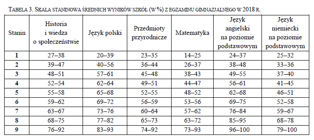 *wyniki dotyczą arkuszy standardowychW Gminie Zarszyn, podobnie jak na całym podkarpaciu, wyniki tegorocznego egzaminu pokazują, że uczniowie dobrze poradzili sobie z zadaniem 
z języka polskiego, które sprawdzało umiejętność odbioru tekstu kultury i wykorzystania zawartych w nim informacji. Większości gimnazjalistów nie przysporzyło również problemów zadanie z historii sprawdzające umiejętność analizy i interpretacji źródła kartograficznego. Z przedmiotów matematyczno –przyrodniczych uczniowie wykazali się umiejętnością odczytywania i interpretowania informacji przedstawionych za pomocą wykresów funkcji oraz umiejętnością posługiwania się podstawowymi pojęciami z zakresu genetyki - osiągnęli wyniki zbliżone do powiatowych i wojewódzkich. Z języka angielskiego na poziomie podstawowym oraz rozszerzonym najlepiej poradzili sobie z rozwiązaniem zadań z zakresu rozumienia ze słuchu. Jednak z tego przedmiotu wyniki są znacznie słabsze od średnich wyników powiatowych i wojewódzkich. Warto jedna zauważyć, że dwóch uczniów piszących egzamin z języka niemieckiego w SP Zarszyn – 1 na poziomie podstawowym i 1 na poziomie rozszerzonym – osiągnęli bardzo dobre wyniki, powyżej powiatowych i wojewódzkich.Analizując szczegółowo wyniki gimnazjalistów z Gminy Zarszyn należy stwierdzić, że w tym roku szkolnym, podobnie jak w ubiegłym, gimnazjaliści z Gminy Zarszyn osiągnęli porównywalne wyniki. Na uwagę zasługuje wynik gimnazjalistów z Zarszyna z języka polskiego /7 stanin – wysoki/ oraz 6 stanin – wyżej średni gimnazjalistów w obydwu szkołach z historii i WOS-u, a także 6 stanin z mateamtyki gimnazjalistów z Zarszyna. Ogólnie uczniowie osiągnęli wyniki od 4 do 7 stanina, tj. 4 stanin – niżej średni, 5- średni, 6- wyżej średni, 7- wysoki. Najsłabiej – 3 stanin /niski/ został osiągnięty przez uczniów z SP Zarszyn z języka angielskiego /poziom podstawowy/. W SP Zarszyn odrębny test pisało dwóch uczniów posiadających orzeczenia o potrzebie kształcenia specjalnego. Osiągnęli oni z wszystkich części egzaminu stanin 7 i 8 (wysoki 
i wyżej wysoki). Świadczy to o prawidłowej opiece nad uczniami posiadającymi orzeczenia o kształceniu specjalnym i świetnych efektach zajęć dodatkowych oraz dobrej pracy nauczyciela wspomagającego.Andrzej Betlej – Wójt Gminy ZarszynOpracowała: Agnieszka Jakiel - Inspektor ds. oświatyw Urzędzie Gminy Zarszynwyszczególnieniedane z roku 2017dane z roku 2018 Liczba ludności Gminy Zarszyn		93479334Liczba wychowanków przedszkoli (oddziałów przedszkolnych) i uczniów szkół prowadzonych przez Gminę Zarszyn – wg sprawozdania SIO na dzień 31.03.2017 r. i 31.03.2018 r.869888Liczba uczniów szkół podstawowych i gimnazjum- wg sprawozdania SIO na dzień 30.09.2016 r. i 31.03.2017 r.708713Otrzymana subwencja oświatowa7 541 301,007 888 538,00Otrzymana dotacja przedszkolna200 700,00212 350,00 Subwencja oświatowa w przeliczeniu na jednego ucznia	10 651,5611 063,87Wydatki na oświatę i wychowanie w działach 801 i 854 – (wykonanie 2017, plan 2018)11 219 429,0011 162 803,00w tym utrzymanie szkół8 770 205,008 466 256,00Wydatki subwencjonowane, tj. wydatki z wyłączeniem wychowania przedszkolnego i dowozu do szkół9 559 197,009 367 184,00Wydatki na zadania własne  /niesubwencjonowane/1 683 323,001 795 619,00Środki własne Gminy Zarszyn zaangażowane do realizacji zadań oświatowych3 119 715,002 691 959,00Wydatki na oświatę i wychowanie w działach 801 i 854 (wykonanie 2017, plan 2018) w przeliczeniu na jednego ucznia (razem z oddziałami przedszkolnymi)12 910,7412 570,72Liczba wychowanków przedszkoli w innych gminach dotowanych przez Gminę Zarszyn oraz Przedszkola Niepublicznego „Tęczowe Przedszkole” w Nowosielcach i „Bociek” w Posadzie Zarszyńskiej9492Wyszczegól-nienieLiczba zatrudnionych nauczycieli, w tym wg awansu zawodowegoLiczba zatrudnionych nauczycieli, w tym wg awansu zawodowegoLiczba zatrudnionych nauczycieli, w tym wg awansu zawodowegoLiczba zatrudnionych nauczycieli, w tym wg awansu zawodowegoLiczba zatrudnionych nauczycieli, w tym wg awansu zawodowegoLiczba zatrudnionych nauczycieli, w tym wg awansu zawodowegozatr. 
w pełnym wymiarzezatr. 
w niepełnym wymiarzeŁącznie etatówŁącznie etatówŁącznie etatówŁącznie etatówpracownicy obsługi pracownicy obsługi Wyszczegól-nieniew tym:w tym:w tym:w tym:w tym:zatr. 
w pełnym wymiarzezatr. 
w niepełnym wymiarzeŁącznie etatówŁącznie etatówŁącznie etatówŁącznie etatówpracownicy obsługi pracownicy obsługi Wyszczegól-nieniew tym:w tym:w tym:w tym:w tym:zatr. 
w pełnym wymiarzezatr. 
w niepełnym wymiarzew 2018 r. w 2018 r. w 2017 r.w 2017 r.Konserwatorzy,
sprzątaczki, obsługa stołówek, pomoc nauczyciela, pomoc administracyjnaWyszczegól-nieniestaż.kont.mian.dyplom. dyplom. zatr. 
w pełnym wymiarzezatr. 
w niepełnym wymiarzeogółemw tym lb godz. w przeliczeniu na etaty wynikająca z orzeczeń i pomocy psych.-ped.ogółemw tym lb godz. w przeliczeniu na etaty wynikająca z orzeczeńKonserwatorzy,
sprzątaczki, obsługa stołówek, pomoc nauczyciela, pomoc administracyjnaSP Bażanówka1831113***13***6129,090,338,670,111,5-SP Długie z oddziałami gimnazjalnymi291212141421823,231,6711,290,4433,75SP Jaćmierz151239912313,012,1711,210,7835,75**SP Nowosielce183258871110,090,228,610,222-SP Odrzechowa130101212859,801,228,641,893,75*-SP Pielnia17242999810,652,069,441,891,5-SP Zarszyn z oddziałami gimnazjalnymi34227232326829,577,1113,832,6151,5**Gimnazjum Długie11,560,78Gimnazjum Zarszyn15,354,44RAZEM:14412143088898955105,4414,7898,5913,1619,7511CUW6,26,27,2Liczba dzieci w Gminie Zarszyn  w wieku przedszkolnym,tj. urodzonych 
w latach 
2011 – 2014 Liczba miejsc wychowania przedszkolnego na terenie Gminy /łącznie z placówkami niepubl./Z tego objęte wychowaniem przedszkolnym w:  Z tego objęte wychowaniem przedszkolnym w:  Z tego objęte wychowaniem przedszkolnym w:  Z tego objęte wychowaniem przedszkolnym w:  Objęcie dzieci wychowaniem przedszkolnym 
z w % Liczba dzieci w Gminie Zarszyn  w wieku przedszkolnym,tj. urodzonych 
w latach 
2011 – 2014 Liczba miejsc wychowania przedszkolnego na terenie Gminy /łącznie z placówkami niepubl./oddziałach przedszkolnych „0”w przedszkolu niepublicznym „Tęczowe Przedszkole”  w niepublicznym przedszkolu „Bociek”w przedszkolach w innych gminachObjęcie dzieci wychowaniem przedszkolnym 
z w % 38228217540252770 %382282Razem:  267Razem:  267Razem:  267Razem:  26770 %wyszczególnienieRok 2017Rok 2018 /plan/Niepubliczne „Tęczowe Przedszkole” 
w Nowosielcach238 635,88301 856,00Przedszkole Niepubliczne „Bociek”120 040,30150 000,00Wydatki na przedszkola poza Gminą Zarszyn200 358,36176 342,60Oddziały przedszkolne 
w szkołachpodstawowych939 444,971 027 876,00Ogółem:1 498 479,511 656 074,60Dotacja przedszkolna z budżetu państwa /plus subwencja na 6-latki 551 548,95612 668,59Lp.wyszczególnienieliczba oddziałówliczba ucznióww tym uczniowie niepełnosprawni0Lp.wyszczególnienieliczba oddziałówliczba ucznióww tym uczniowie niepełnosprawni0IIIIIIIVVVIVII1.Szkoła Podstawowa 
w Bażanówce7682710097111682.Szkoła Podstawowa w Długiem12206122414141715161613w tym oddziały gimnazjalnew tym oddziały gimnazjalne475738373.Szkoła Podstawowa w Jaćmierzu9115940791311111594.Szkoła Podstawowa 
w Nowosielcach8953201312516101185.Szkoła Podstawowa 
w Odrzechowej787719901481115116.Szkoła Podstawowa w Pielni87161674999897.Szkoła Podstawowa w Zarszynie132461749237192291814w tym oddziały gimnazjalnew tym oddziały gimnazjalne48574342RAZEMRAZEM648885617583498489779972Lp.wyszczególnienieliczba oddziałówliczba ucznióww tym uczniowie niepełnosprawni0III*III*IVVVIVIIVIII1.Szkoła Podstawowa 
w Bażanówce8632821009711882.Szkoła Podstawowa w Długiem111797201414171516161613w tym oddziały gimnazjalnew tym oddziały gimnazjalne2382383.Szkoła Podstawowa 
w Jaćmierzu1013284413791311111594.Szkoła Podstawowa 
w Nowosielcach9106315151313516101185.Szkoła Podstawowa 
w Odrzechowej89671414901481115116.Szkoła Podstawowa w Pielni974616374999897.Szkoła Podstawowa 
w Zarszynie12230164926237192291814w tym oddziały gimnazjalnew tym oddziały gimnazjalne243443RAZEMRAZEM67880491668783508489779172Lp.WyszczególnienieWyszczególnienieRok szkolny 2017/2018Rok szkolny 2018/2019-planLiczba uczniów szkół z terenu Gminy ZarszynLiczba uczniów szkół z terenu Gminy Zarszyn8888801.Uczniowie z obwodów szkół, zameldowani w Gminie Zarszyn uczęszczający do szkół podstawowych/gimnazjów:w innych gminach1571541.Uczniowie z obwodów szkół, zameldowani w Gminie Zarszyn uczęszczający do szkół podstawowych/gimnazjów:w innych krajach92872.Uczniowie uczęszczający do szkół podstawowych/gimnazjów w Gminie Zarszyn zameldowani w innych gminachUczniowie uczęszczający do szkół podstawowych/gimnazjów w Gminie Zarszyn zameldowani w innych gminach2023Nazwa szkołyLb. uczniów
w szkole (SP kl. I-VII)Liczba uczniów posiadających orzeczenie o potrzebie kształcenia specjalnegouczniowie, którzy uzyskali promocję do klasy programowo wyższejuczniowie, którzy uzyskali promocję do klasy programowo wyższejuczniowie, którzy zdawali egzamin poprawkowyuczniowie, którzy zdawali egzamin poprawkowyuczniowie, którzy nie otrzymali promocji do klasy programowo wyższejuczniowie, którzy nie otrzymali promocji do klasy programowo wyższejŚrednie wyniki nauczania 
Średnie wyniki nauczania 
Średnie wyniki nauczania 
Średnie wyniki nauczania 
Średnie wyniki nauczania 
Średnie wyniki nauczania 
Nazwa szkołyLb. uczniów
w szkole (SP kl. I-VII)Liczba uczniów posiadających orzeczenie o potrzebie kształcenia specjalnegouczniowie, którzy uzyskali promocję do klasy programowo wyższejuczniowie, którzy uzyskali promocję do klasy programowo wyższejuczniowie, którzy zdawali egzamin poprawkowyuczniowie, którzy zdawali egzamin poprawkowyuczniowie, którzy nie otrzymali promocji do klasy programowo wyższejuczniowie, którzy nie otrzymali promocji do klasy programowo wyższejszkoły podstawoweszkoły podstawoweszkoły podstawoweszkoły podstawoweoddziały gimnazjalneoddziały gimnazjalneNazwa szkołyLb. uczniów
w szkole (SP kl. I-VII)Liczba uczniów posiadających orzeczenie o potrzebie kształcenia specjalnegoLiczba %Liczba %Liczba %IVVVIVIIIIIIISP Bażanówka6126110000004,54,254,34,24SP Długie107410710000004,114,573,884,03SP Jaćmierz75974991 (w trakcie)0004,424,294,544,24SP Nowosielce7537510000004,404,564,273,73SP Pielnia5565510000003,993,854,143,87SP Odrzechowa6876810000004,304,124,003,85SP Zarszyn112911210000004,254,554,013,83oddziały gimnazjalne w Długiem7577510000003,663,84oddziały gimnazjalne w Zarszynie8558510000003,574,06WYSZCZEGÓLNIENIEPodniesienie jakości edukacji matematycznej, przyrodniczej i informatycznej.Bezpieczeństwo w internecie. Odpowiedzialne korzystanie z mediów społecznych.Podnoszenie jakości edukacji włączającej w szkołach i placówkach systemu oświaty.SP Bażanówka- udział uczniów w konkursach przedmiotowych z matematyki i przyrody organizowanych przez Podkarpackiego Kuratora Oświaty. Jeden z uczniów uzyskał tytuł laureata i zajął III m. w konkursie z matematyki,Udział uczniów w Gminnym Konkursie „Potyczki Matematyczne” i zajęcie                     I m. uczennicy kl. III, III m. ucznia kl. IV, II m. ucznia kl. VI, I m. ucznia kl. VII.                     - dodatkowe zajęcia z matematyki i przyrody dla uczniów z klas IV-VII prowadzone przez nauczycieli w ramach tzw. godzin statutowych,- uczęszczanie uczniów na dodatkowe zajęcia z matematyki (Przyjazna matematyka- 60 godz. w r. szk. 2017/18- razem 90 godz.) oraz przyrody (Warsztaty eksperymentalne z przyrody- 30 godz. w r. szk. 2017/18- razem 60 godz. ) w ramach projektu unijnego „Kształcenie ogólne kluczem do sukcesu”. Wzięcie udziału uczniów w warsztatach informatycznych Grafika komputerowa VCC,- udział nauczycieli w szkoleniach z projektu: TIK w pracy nauczyciela, Wykorzystanie MS Office 365 w praktyce, Wykorzystanie eksperymentu w nauczaniu przedmiotów przyrodniczych,- otrzymanie przez szkołę pomocy dydaktycznych z projektu unijnego: 10 laptopów, tablicy interaktywnej, pomocy dydaktycznych do zajęć z przyrody, poprawę infrastruktury internetowej.- przeprowadzenie szkolenia dla rodziców na wywiadówce szkolnej na temat zagrożeń dla dzieci i młodzieży płynących z Internetu- wykorzystanie prezentacji i materiałów policji w Sanoku. Umieszczanie materiałów na szkolnej stronie internetowej,- realizacja podstawy programowej i omawianie tematu na lekcjach wychowawczych, informatyce, j. polskim (np. plusy i minusy Internetu, co to jest netykieta, uzależnienie od smartfonów, cyberprzemoc ) z wykorzystaniem zamówionego do szkoły filmowego pakietu edukacyjnego „Lekcje przestrogi” ze scenariuszami zajęć oraz cyklu „Pułapki nowoczesnych technologii”, a także materiałów dla nauczyciela Edukacja z Internetem TP,- przeprowadzenie warsztatów profilaktycznych pt. „Ja w realu” dla wszystkich uczniów,- korzystanie z programu „Opiekun ucznia” w szkolnej pracowni komputerowej- zatrudnianie w szkole nauczycieli z kwalifikacjami do prowadzenia zajęć z uczniami z orzeczeniami. Realizowanie zaleceń zawartych w orzeczeniu. Organizowanie dla uczniów zajęć rewalidacyjnych, terapeutycznych (na podstawie opinii z Poradni Psychologiczno- Pedagogicznej ), wyrównawczych i rozwijających uzdolnienia, - zapewnianie uczniom integracji ze środowiskiem rówieśniczym, umożliwianie rodzicom udziału w wycieczkach szkolnych wraz z dzieckiem,- zakup odpowiednich materiałów i pomocy dydaktycznych do pracy z uczniem niepełnosprawnym (programów komputerowych, teczek pracy),- różnicowanie i dostosowywanie wymagań edukacyjnych w pracy z uczniem, dostosowanie programu nauczania,- przeprowadzanie szkoleń dla nauczycieli w ramach WDN: dziecko z autyzmem w szkole, dziecko z cukrzycą w szkole.SP Długie- doskonalenie i dokształcanie zawodowe kadry nauczycielskiej związane z realizacją priorytetu Kuratora  i Ministra w formie kursów internetowych, szkoleń, seminariów, warsztatów,- wprowadzanie zmian w pracy dydaktycznej nauczycieli w celu uatrakcyjnienia procesu nauczania,- wprowadzenie w klasie I elementów programowania do programu zajęć informatycznych, zachęcanie uczniów do nauki programowania poprzez udział w międzynarodowej akcji informatycznej „Godzina Kodowania”, organizowanej przez fundację Code.org.,- realizacja projektu unijnego „Podniesienie umiejętności kluczowych gimnazjalistów”, mającego na celu podniesienie umiejętności uczniów w zakresie przedmiotów matematyczno- przyrodniczych: matematyki, informatyki, fizyki i chemii ( przeprowadzenie w ramach projektu szkoleń dla nauczycieli i  warsztatów dla uczniów: „Językowe studium przypadku”, „Przyjazna matematyka”- dla dwóch 16- osobowych grup, „Techniczne zastosowanie informatyki”),- zorganizowanie spotkań z ciekawymi ludźmi (w ramach współpracy z instytucjami zaprzyjaźnionymi ze szkołą), tj. z przedstawicielami Nadleśnictwa Rymanów i Brzozów, czy z pracownikiem Zespołu Karpackich Parków Krajobrazowych w Dukli,- udział uczniów w konkursach zewnętrznych i wewnątrzszkolnych o tematyce matematycznej, przyrodniczej i informatycznej- przeprowadzenie lekcji o zagrożeniach cywilizacyjnych, - zorganizowanie spotkania z przedstawicielem Sądu Rejonowego w Sanoku nt. „Cyberprzemoc. Bezpieczeństwo w Internecie. Stalking. Właściwe korzystanie z mediów społecznościowych. Odpowiedzialność karna”,- zorganizowanie spotkania z policjantem poświęconego m.in. odpowiedzialności karnej za cyberprzemoc, - uczestnictwo w IX edycji programu edukacyjnego „Akademia Bezpiecznego Puchatka” (to największy w Polsce program o tematyce bezpieczeństwa skierowany do klas I szkół podstawowych; tegoroczna edycja została wzbogacona o tematykę związaną z zagrożeniami wynikającymi z korzystania z Internetu);- pogadanki i warsztaty dla uczniów nt. niebezpieczeństw czyhających w sieci Internet oraz odpowiedzialnego korzystania z mediów społecznościowych podczas lekcji informatyki, godzin z wychowawcami i lekcji z pedagogiem i bibliotekarką szkolną (zwracanie dzieciom uwagi m.in. na powszechną „anonimowość” użytkowników Internetu, która sprawia, że osoby niepożądane mogą podszywać się pod ich rówieśników; uświadamianie zagrożenia płynącego z zawierania znajomości na portalach społecznościowych),- troska o bezpieczeństwo uczniów podczas zajęć z użyciem komputerów- ograniczenie im dostępności do stron internetowych poprzez zastosowanie blokady połączeń,- pedagogizacja rodziców- uświadamianie zagrożeń związanych z korzystaniem z sieci Internet oraz objawów i konsekwencji uzależnień dzieci od telefonów, smartfonów, komputerów.- doskonalenie i dokształcanie zawodowe kadry nauczycielskiej związane z realizacją priorytetu,- kierowanie uczniów z trudnościami szkolnymi (niepełnosprawność intelektualna, deficyty w zakresie funkcji percepcyjno- motorycznych, wady w budowie i funkcjonowaniu narządów zmysłów i ruchu, wady lub zaburzenia rozwoju mowy, zaburzenia dynamiki procesów nerwowych) na badania do Poradni Psychologiczno- Pedagogicznej,- objęcie wszystkich dzieci potrzebujących pomocą psychologiczno- pedagogiczną zgodnie z zaleceniami w orzeczeniach i opiniach PP-P,- udział dzieci z trudnościami szkolnymi w różnego rodzaju zajęciach specjalistycznych: logopedycznych, gimnastyki korekcyjnej, zajęciach wyrównawczych, rewalidacyjnych, terapii pedagogicznej, korekcyjno- kompensacyjnych,- opracowywanie IPET-ów oraz dokonywanie wielospecjalistycznychocen funkcjonowania uczniów posiadających orzeczenia PP-P.SP Jaćmierz- organizowano kółka zainteresowań: matematyczne, przyrodnicze, fotograficzne na których uczniowie chętnie pogłębiają swoje zainteresowania,
- uczniowie uczestniczą w wielu konkursach z dziedziny matematyczno - przyrodniczej zajmując czołowe lokaty,
- uczniowie uczestniczą w akcjach ekologicznych, konkursach informatycznych np. Ogólnopolska Akcja Ekologiczna FLOREK, 
- uczniowie mający braki w nauce uczestniczą w zespołach wyrównawczych mających na celu wyrównanie ich szans na lekcji, 
- szkoła jest systematycznie, w miarę możliwości doposażana w pomoce dydaktyczne, w tym dla uczniów ze specjalnymi potrzebami edukacyjnymi.W szkole przeprowadzono warsztaty pn. „Bezpieczeństwo w sieci”, odbyło się także spotkanie z policjantem na temat bezpieczeństwa w sieci, zasad korzystania z internetu, prowadzone są pogadanki na temat bezpieczeństwa na godz. wych, lekcjach informatyki, zajęć komputerowych. Szereg godzin wychowawczych poświęcanych jest tematyce mądrego korzystania z mediów społecznościowych. Szkoła realizuje autorski program „Zamień nudę” 
a drużyna harcerska „W kręgu przyjaciół” – programy uczą  jak zdrowo żyć, mądrze korzystając  mediów społecznościowych.Dla posiadających orzeczenia i opinie Poradni Psychologiczno-Pedagogicznej organizowane są zajęcia specjalistyczne. Dzieci te uczą się w klasach, oddziale przedszkolnym, pomimo różnic w zachowaniu są akceptowane przez swoich rówieśników, osiągają jak na swoje możliwości - wysokie wyniki. Na spotkaniach zespołów podejmowane są decyzje co do dalszej pracy z dziećmi, często po uwzględnieniu wskazówek rodziców. 
W oddziale przedszkolnym w ramach projektu pn. „Włączająca edukacja przyszłości” pracował logopeda i psycholog. Dla dzieci zostały zakupione pomoce dydaktyczne, przygotowywane jest wyposażenie sal oraz sala wyciszeń. Dzieci czują się w szkole bezpieczne i są akceptowane przez swoich rówieśników.SP NowosielceUczniowie brali udział w konkursach wiedzy i umiejętności, przeprowadzano lekcje z wykorzystaniem obserwacji i doświadczeń. Na zajęciach korzystano z dostępnych w szkole pomocy naukowych i źródeł internetowych przy zastosowaniu np. tablicy interaktywnej.
Działania podejmowane przez dyrektora w zakresie podniesienia jakości edukacji matematycznej, przyrodniczej i informacyjnej uwzględniały najnowsze wyniki badań w zakresie neurobiologii i neurodydaktyki. Zaplanowano i  w miarę możliwości zrealizowano obserwacje i doświadczenia prowadzone przez uczniów samodzielnie oraz pod kierunkiem nauczyciela. Szkoła stworzyła (na miarę możliwości) warunki umożliwiające uczniom zadawanie pytań weryfikowalnych metodami naukowymi, zbieranie danych, analizowanie i prezentowanie danych, konstruowanie odpowiedzi na zadane pytania, polepszyła  warunki do nabywania wiedzy i umiejętności potrzebnych do rozwiązywania problemów z wykorzystaniem metod i technik wywodzących się z informatyki, w tym logicznego i algorytmicznego myślenia, programowania, posługiwania się aplikacjami komputerowymi, wyszukiwania i wykorzystywania informacji z różnych źródeł, posługiwania się komputerem i podstawowymi urządzeniami. Dyrektor  wraz z nauczycielami starał się prawidłowo organizować i zarządzać projektami w celu: 
• rozwijania u uczniów przedsiębiorczości i kreatywności oraz umożliwiania stosowania w procesie kształcenia innowacyjnych rozwiązań programowych, organizacyjnych lub metodycznych,
 • stwarzania uczniom warunków do indywidualnego kierowania procesem uczenia się, 
• uczenia ich rozwiązywania problemów, aktywnego słuchania, skutecznego komunikowania się, • wdrażania uczniów do planowania oraz organizowania pracy, a także dokonywania samooceny.Bezpieczne posługiwanie się komputerem i jego oprogramowaniem; świadomość zagrożeń i ograniczeń związanych z korzystaniem z komputera i Internetu to elementy kształcenia, które towarzyszyły przez cały rok szkolny uczniom na wszystkich przedmiotach. Przejawiało się to min. w  nauce krytycznej analizy informacji, bezpiecznego poruszania się w przestrzeni cyfrowej, w tym nawiązywania i utrzymywania opartych na wzajemnym szacunku relacji z innymi użytkownikami sieci. W związku z powyższym dyrektor zaplanował działania edukacyjne w zakresie uwrażliwienia uczniów na: 
• niechciane i nieodpowiednie treści, które można znaleźć w internecie, 
• zagrożenie wynikające z kontaktu z osobami poznanymi w sieci, 
• łamanie prawa, • uzależnienie od internetu, 
• ochronę prywatności w internecie( jak działają media społecznościowe oraz jak rozpocząć przygodę z blogowaniem).  
Większość tych działań była realizowana w szerokim zakresie na zajęciach zajęć komputerowych i informatyki, z wykorzystaniem dostępnych plansz interaktywnych, platform internetowych, projektów realizowanych przez uczniów pod kierunkiem nauczyciela (w bardzo szerokim spektrum w klasach V-VII).W ramach podnoszenia jakości edukacji włączającej w szkole realizowano zajęcia rewalidacyjne,  logopedyczne, a także zajęcia gimnastyki korekcyjnej dla uczniów potrzebujących takiego wsparcia. 
Dyrektor, planując podniesienie jakości edukacji włączającej uwzględnił m.in.:
• odpowiednie przygotowanie i doskonalenie nauczycieli w celu przygotowania ich do pracy z uczniami o różnych potrzebach edukacyjnych, 
• zatrudnienie dodatkowych specjalistów, 
• dostosowanie form wsparcia uczniów w sposób elastyczny do ich potrzeb.SP Odrzechowa- zorganizowanie XV Gminnych Potyczek Matematycznych,- zorganizowanie Szkolnego Klubu Gier Planszowych – utrwalającego zdolności matematyczne,- uczniowie klasy IV – VII  uczestniczyli w rajdzie  ścieżkami przyrodniczymi i ścieżkami fitness w Rymanowie Zdroju,- zorganizowanie wycieczek szkolnych do Nadleśnictwa Stuposiany i obserwacja stada żubrów w Mucznem w ramach edukacji przyrodniczej,- Rymanów Zdrój – wycieczka  leśną ścieżką na szczyt Zamczyska , spacer po parku zdrojowym – propagowanie piękna naszych okolic i wiedzy przyrodniczej- szkolenie uczniów przez nauczycieli  i policję nt. zagrożeń w cyberprzestrzeni,- pogadanki na lekcjach z wychowawcą klasy, - szkolenie rodziców związane z 
e-dziennikiem, logowaniem, zmiana hasła, zabezpieczaniem swoich danych osobowych.W procesie nauczania  szkoła zapewniła uczniom różne metody dostępu do informacji, zrozumienia ich użyteczności oraz możliwości wyrażenia własnego zdania. W trakcie planowania toku nauki nauczyciele uwzględniali indywidualne uwarunkowania danego ucznia. Wszyscy uczniowie mieli prawo do aktywnego uczestnictwa w życiu szkoły i swojej społeczności lokalnej.Ich osiągnięcia były zauważane i doceniane, w pełni uczestniczyli w zajęciach pozalekcyjnych oraz tych odbywających się poza terenem szkoły. Nauczyciele  wykazywali się pozytywnym nastawieniem wobec każdego z uczniów. Nauczyciele rozwijają swoje umiejętności tak, by móc wyjść naprzeciw zróżnicowanym potrzebom każdego ucznia, stąd uczestniczą w różnych formach doskonalenia  jak również kończą odpowiednie studia podyplomowe.SP Pielnia- zachęcanie uczniów do udziału w konkursach przyrodniczych Młody przyrodnik, Świetlik, Potyczki Matematyczne, Supermatematyk, wycieczki do Muzeum Przyrodniczego w Ustrzykach Dolnych, projekt ekologiczny Kolorowy tydzień, - wykorzystywanie pomocy multimedialnych, - działalność SKO i współpraca z PBS w Zarszynie, - udział uczniów i nauczycieli w zajęciach z Projektu 9.2 Kształcenie ogólne kluczem do sukcesu: Warsztaty eksperymentalne z przyrody, Językowe studium przypadku, Przyjazna matematyka.- zwracano uwagę na przestrzeganie regulaminów i pracy BHP w pracowni komputerowej oraz pracy własnej - pogadanki  na temat  bezpieczeństwa w sieci, - spotkanie z wolontariuszem  Fundacji Latarnia na temat cyberprzemocy, spotkanie z policjantem na temat zagrożeń.- prowadzenie zajęć specjalistycznych, i dydaktyczno-wyrównawczych,  - wykorzystanie mocnych stron uczniów z niepełnosprawnością w organizowaniu różnych akcji, przedstawień szkolnych, - ukończenie przez nauczycieli studiów podyplomowych z zakresu      oligofrenopedagogiki.SP Zarszyn- ćwiczenia i zabawy doskonalące umiejętności matematyczne w oddziale przedszkolnym i edukacji wczesnoszkolnej,- zorganizowanie kącika przyrody w oddziale przedszkolnym i sali przyrodniczej,- prowadzenie lekcji przyrodniczych 
w terenie,- monitorowanie zmian w kolonii bocianów w Posadzie Zarszyńskiej przez grupę uczniów,- zorganizowanie Dnia Nauki,- udział uczniów w konkursach matematycznych, przyrodniczych i ekologicznych,- prowadzenie zajęć, kółek i repetytoriów z zakresu przedmiotów matematyczno-przyrodniczych,- zajęcia „Świat cyfrowych zabaw APTECH” w oddziale przedszkolnym,- wykorzystywanie sprzętu multimedialnego, tablic interaktywnych, magicznego dywanu podczas zajęć,-  realizacja projektów edukacyjnych,- prowadzenie lekcji otwartych z wykorzystaniem TIK.- pogadanki podczas zajęć na temat zagrożeń wynikających z korzystania 
z Internetu,- udział w programie „Młodzi cyfrowi. Cyfrowi Rodzice”,- zajęcia profilaktyczne dla uczniów,- zajęcia z psychologiem i pedagogiem nt. bezpieczeństwa w internecie,- przeszkolenie nauczycieli nt.: Cyberprzemoc – zagrożenia w sieci, Bezpieczeństwo w Internecie,- pogadanka profilaktyczna z policjantem,- wykonanie gazetki ściennej na temat Bezpieczeństwa w sieci,- zajęcia z psychologiem, logopedą,- systematyczne diagnozowanie potrzeb uczniów,- objęcie pomocą psychologiczno-pedagogiczną uczniów z orzeczeniami i opiniami,- indywidualizacja podczas zajęć,- praca nauczycieli wspomagających podczas zajęć,- przeszkolenie nauczycieli do opieki nad uczniami chorymi na cukrzycę,- pedagogizacja  i wspieranie rodziców,- dostosowanie form nauczania i oceniania,- dokształcanie się nauczycieli,- systematyczne spotkania zespołów PPP, opracowanie IPE-tów.SP BażanówkaW roku szkolnym 2017/2018 nie było żadnej kontroli w ramach nadzoru pedagogicznego, prowadzonej przez Podkarpackiego Kuratora  Oświaty w Rzeszowie. SP DługieW roku szkolnym 2017/2018 nie było żadnej kontroli w ramach nadzoru pedagogicznego, prowadzonej przez Podkarpackiego Kuratora  Oświaty w Rzeszowie. SP JaćmierzW dniach od 2 do 12 marca 2018 r. wizytatorzy z Podkarpackiego Kuratorium przeprowadzili ewaluację problemową w szkole i w oddziale przedszkolnym, w zakresie dot. wymagania: „Uczniowie są aktywni”. Zgodnie z raportem wnioski z ewaluacji są następujące: - otwartość dyrektora i nauczycieli na pomysły zgłaszane przez uczniów sprzyja inicjowaniu przez nich różnorodnych działań mających wpływ na rozwój uczniów, szkoły i społeczności lokalnej,- zróżnicowanie stosowanych przez nauczycieli metod i form pracy stwarza uczniom możliwość angażowania się w zajęcia szkolne oraz inne działania proponowane przez uczących, bądź inicjowane przez nich samych,- wykorzystywanie przez nauczycieli różnorodnych metod i form pracy pozwala dzieciom zdobywać wiedzę i praktyczne umiejętności niezbędne w codziennym funkcjonowaniu w przedszkolu i w domu rodzinnym,- zindywidualizowane podejście do dzieci adekwatnie do ich potrzeb i możliwości sprzyja ich wszechstronnemu rozwojowi,- relacje pomiędzy pracownikami oddziału przedszkolnego, dziećmi i ich rodzicami oparte na wzajemnym szacunku, zaufaniu i trosce o prawidłowy rozwój wychowanków sprzyjają poczuciu bezpieczeństwa u dzieci oraz kształtowaniu u nich oczekiwanych postaw prospołecznych.SP NowosielceW roku szkolnym 2017/2018 nie było żadnej kontroli w ramach nadzoru pedagogicznego, prowadzonej przez Podkarpackiego Kuratora  Oświaty w Rzeszowie. Natomiast w ramach obchodów Jubileuszu 150-lecia Szkoły, wicekurator Pan Stanisław 
Fundakowski wraz z Wójtem Gminy Zarszyn  dokonali otwarcia wyremontowanego 
i adaptowanego na sale lekcyjne poddasza w istniejącym budynku szkolnym i wskazał na konieczność zbudowania sali gimnastycznej, ponieważ SP w Nowosielcach takowej nie posiada.SP PielniaW roku szkolnym 2017/2018 nie było żadnej kontroli w ramach nadzoru pedagogicznego, prowadzonej przez Podkarpackiego Kuratora  Oświaty w Rzeszowie.SP OdrzechowaW roku szkolnym 2017/2018 nie było żadnej kontroli w ramach nadzoru pedagogicznego, prowadzonej przez Podkarpackiego Kuratora  Oświaty w Rzeszowie.SP ZarszynW roku szkolnym 2017/2018 w SP w Zarszynie przeprowadzono kontrolę planową 
w zakresie zgodności z przepisami prawa przeprowadzenia postępowania rekrutacyjnego do przedszkoli na rok szkolny 2018/19, prowadzonej przez Kuratorium Oświaty w Rzeszowie. Kontrola nie wykazała żadnych uchybień.Nazwa konkursuZasięgOrganizatorOsiągnięciaSzkoła Podstawowa w BażanówceSzkoła Podstawowa w BażanówceSzkoła Podstawowa w BażanówceSzkoła Podstawowa w BażanówceKonkurs z matematykiwojewódzkiKuratorium Oświaty 
w RzeszowieIII miejsce i tytuł laureata Potyczki MatematycznegminnySP OdrzechowaI m. uczennicy kl. III;   III m. ucznia kl. IV;   II m. ucznia kl. VI;   I m. ucznia kl. VIIKonkurs recytatorskigminnySP Zarszyn i biblioteka              I m. 2 uczniów z kl. I Zawody sportowe TymbarkpowiatowyPolski Związek Piłki NożnejI m. etap powiatowy; reprezentowanie powiatu na etapie wojewódzkim- udziałSzkoła Podstawowa w DługiemSzkoła Podstawowa w DługiemSzkoła Podstawowa w DługiemSzkoła Podstawowa w DługiemXII edycja Konkursu Informatycznego „Bóbr”  
międzynarodowyPolskie Towarzystwo Informatyczne, Uniwersytet M. Kopernika w Toruniu 3 wyróżnienia
„Kangur Matematyczny”
  międzynarodowyPolskie Towarzystwo Matematyczne, Uniwersytet Mikołaja Kopernika w Toruniu    (Wydział  Matematyki i Informatyki)3 wyróżnienia
„Wirtualne Potyczki Ortograficzne”- X edycja Ponadpowiatowego Konkursu OrtograficznegomiędzypowiatowyCDN Sanok, SP BeskoI m. – 2 ucz. z kl.VI; 1 wyróżnienie
 ( kl. I)Konkurs Twórczości „PLASTYKA” ponadpowiatowyODK „Puchatek”
 w Sanokulaureat: ucz. z kl. I„Synapsik” MENogólnopolskiMEN i wyd. SynapsaLaureat -II m. – 2 uczniów;
III m. uczeń z  kl. I;
I m.- 1 uczeń, II m.- 1 uczeń, 
III m.- 1 uczeń„Miejsce na mapie” powiatowyZS nr 5 w Sanoku1 wyróżnienie„Najpiękniejsze wiersze dzieciństwa w kolorowej inscenizacji”- III edycja Gminnego Konkursu CzytelniczegogminnyGminna Biblioteka Publiczna 
w Zarszynie II m. i V m.Ogólnopolski Turniej Wiedzy Pożarniczej „Młodzież zapobiega pożarom”gminny UG Zarszyn,
Zarząd Główny PSP - OSP OdrzechowaII m.- 1 uczeń
„Konkurs Wiedzy 
o Sejmie”gminnySP Jaćmierz II m.-1 uczeńOgólnopolski Turniej Wiedzy Pożarniczej „Młodzież zapobiega pożarom”powiatowy PSP- SanokIV miejsce 
Eliminacje gminne do Ogólnopolskiego Turnieju Bezpieczeństwa w Ruchu Drogowym gminnyWójt Gminy Zarszyn, PZM, MSW, MJiB. MEN, WORD Krosno, SP JaćmierzII miejsceReinterpretacja Fotograficzna obrazu BacciarelliegogminnySU Szkoły Podstawowej 
w DługiemI m.- 1 uczeńVII edycja Gminnego Interdyscyplinarnego Konkursu „Z brył, plam i kresek czytanie- Opowieści sztalug i plafonów” gminnySP w Długiem, SU w DługiemII m.- jako szkoła;
indywidualnie: I m. i III m.„Potyczki Matematyczne” -XV Gminny Konkurs Matematyczny dla uczniów klas III-VII szkół podstawowych gminnyUG Zarszyn, SP OdrzechowaI m.- uczeń z kl.VII,
I m.- uczeń z kl.IV,
 II m.- uczeń z kl. V, 
 III m.-uczeń z kl. III
Gminny Konkurs Recytatorski Polskiej Poezji Patriotycznej dla uczniów szkół podstawowych powiatowyBiblioteka Szkolna
w Pielni
I m., (kat. kl.VII- II,IIIgim.)
II m. (kat. kl.IV-VI), II m.(kat. kl. I-III)           „Pamiętnik Legionisty”
Lapbook. powiatowyCDN Sanok, Starostwo Sanok  promocja szkoły 
za pośrednictwem prezentacji w Muzeum Historycznym w Sanoku  XVI Festiwal Piosenki Religijnej i Patriotycznej w Sanoku powiatowyParafia pw. Przemienienia Pańskiego (FARA) SanokII m.- 1 uczeń,  
wyróżnienia: 3 uczniów„Młody Mistrz Matematyki”-Międzyszkolny Turniej Matematyczny 

gminnySP ZarszynI m.- 1 uczeń;
II m.- 4 uczniów, II m. zespołowo:
 kl. IIIa-gim.Zawody i turnieje sportoweZawody i turnieje sportoweZawody i turnieje sportoweZawody i turnieje sportoweTurniej Szóstek Piłkarskich powiatowyZespół Szkół w IwoniczuII miejsceZawody w siatkówce dziewcząt z klas 
gimnazjalnych gminnySP w ZarszynieI miejsceZawody w piłce ręcznej dziewcząt z klas
gimnazjalnych  gminnySP  w ZarszynieII miejsce 
Halowe zawody piłki nożnej „Młodzieżowych Drużyn Pożarniczych” gminnyOSP, ZSCKR w NowosielcachIII miejsceTurniej Piłki Nożnej o Puchar Wójta Gminy Zarszyn (kategoria: drużyny chłopców)
                                                      gminnyUG Zarszyn, SP w Długiem („Orlik”)I m.- drużyna starsza;
II m.- drużyna młodsza Turniej Piłki Nożnej o Puchar Wójta Gminy Zarszyn (kategoria: drużyny dziewcząt)                                                                   gminnyUG Zarszyn, SP w Długiem („Orlik”)III miejsce
Turniej Piłki Siatkowej o Puchar Wójta Gminy Zarszyn (kategoria: drużyny mieszane                                      gminnyUG Zarszyn, SP w Długiem („Orlik”)I miejsce     W Turnieju Szkół Podstawowych o Puchar Wójta Gminy Zarszyn zawodnicy SP Długie  po raz trzeci zdobyli tytuł „Najbardziej Usportowionej Szkoły”    W Turnieju Szkół Podstawowych o Puchar Wójta Gminy Zarszyn zawodnicy SP Długie  po raz trzeci zdobyli tytuł „Najbardziej Usportowionej Szkoły”    W Turnieju Szkół Podstawowych o Puchar Wójta Gminy Zarszyn zawodnicy SP Długie  po raz trzeci zdobyli tytuł „Najbardziej Usportowionej Szkoły”    W Turnieju Szkół Podstawowych o Puchar Wójta Gminy Zarszyn zawodnicy SP Długie  po raz trzeci zdobyli tytuł „Najbardziej Usportowionej Szkoły”Powiatowe Igrzyska Młodzieży Szkolnej 
w Piłce Nożnej Dziewczyn                  powiatowyPWSZS w Rzeszowie, SP w Długiem
(„Orlik”)II miejsce
Turniej Piłki Ręcznej Drużyn Mieszanych 
o Puchar Wójta Giny Zarszyn w Zarszynie 
                                                     gminnySP w Zarszynie II miejsce
 Szkoła Podstawowa w JaćmierzuSzkoła Podstawowa w JaćmierzuSzkoła Podstawowa w JaćmierzuSzkoła Podstawowa w JaćmierzuMiędzynarodowy konkurs matematyczny KangurmiędzynarodowyStowarzyszenie Nauczycieli MatematykówwyróżnienieOgólnopolska Akcja Ekologiczna FLOREKogólnopolskiHufiec Ziemi SanockiejII miejsceOgólnopolski Turniej z BRDwojewódzkiKomenda policji PZMVIII miejsceOgólnopolski Turniej z BRDpowiatowyPowiat, gminaI miejsceOgólnopolski Turniej z BRDgminagminaI miejsceKonkurs o Puchar dyrektora WORD KrosnowojewódzkiWORD KrosnoVIII miejsceKonkurs o Puchar dyrektora WORD KrosnowojewódzkiWORD KrosnoV miejsceKonkurs fotograficznypowiatowyI, II i wyróżnienieKonkurs plastycznypowiatowyDom Puchatek, Gagatek, Szkoła MedycznaI, II, wyróżnieniaKonkurs matematyczny, Super matematykmiędzypowiatowySP 2 SanokudziałBożonarodzeniowa kartka świąteczna 2 uczniów I miejsce i 2 uczniów III miejsce Najpiękniejsza kartka świąteczna etap hufcowyZuchy, harcerzeI i II miejsceNajpiękniejsza kartki wielkanocnaetap hufcowyHUFIECI, II, III miejsceStroik wielkanocny etap hufcowyHUFIECI miejsce, II miejsceKonkurs fotograficzny „Fotografowanie – moją pasją” powiatowypowiatowyI i II miejsce, wyróżnienie, 3 laureatówTurniej wiedzy pożarniczej „Młodzież zapobiega Pożarom” gminnygminnyIII i IV miejsceMiędzyszkolne Zawody Matematyczne „MAŁY SUPERMATEMATYK” powiatowypowiatowyVII miejsce drużynowo„Matematyczne potyczki „gminnySP OdrzechowaI, II, III miejsceMiędzynarodowy konkurs matematyczny „Kangur”   międzynarodowymiędzynarodowyWyróżnienie – 1 uczennicaKonkurs Biblijny „Duch Święty napełnia nas swą mądrością i łaską”dekanalnydekanalnyIII miejsceKonkurs geograficzny dla klas VII „Odkrywamy świat” powiatowypowiatowyIII miejsceTurniej Bezpieczeństwa w Ruchu Drogowym gminnyUG Zarszyn, Policja w SanokuI miejsce drużynowoI, II, III i IV indywidualnie  Turniej Bezpieczeństwa w Ruchu Drogowym powiatowyUG Zarszyn, Powiat Sanocki, Policja w SanokuI miejsce drużynowoI, II, III i IV indywidualnie  Turniej Bezpieczeństwa w Ruchu DrogowymwojewódzkiPZM RzeszówVIII miejsce drużynowo, XI miejsce indywidualnieKonkurs o Puchar Dyrektora WORD w Krośnie wojewódzkiWORD KrosnoVIII miejsce indywidualnieKonkurs ortograficzny „O pióro Wójta Gminy Zarszyn” gminnySP ZarszynI miejsce drużynowoIII miejsce Justyna JakielKonkurs recytatorski „Strofy o Ojczyźnie” hufcowyHUFIECII miejsce – 2 uczennice,  wyróżnienie – 1 uczennicaKonkurs recytatorski poezji patriotycznej „Ta, co nie zginęła”gminnySP PielniaI – 1 uczennica, II – 2 uczniówKonkurs Twórczości Dziecięcej PLASTYKA – „Moje miasto – moja okolica” powiatowypowiatowyI miejsce – 2 uczennice, wyróżnienie – 1 uczennicaKonkurs plastyczny „Mój idol”powiatowypowiatowyI miejsce i wyróżnienie„Z brył, plam i kresek czytanie” – „Opowieści sztalug i plafonów” gminnySP DługieIII miejsce drużynowo„Z brył, plam i kresek czytanie” – reinterpretacja fotograficzna obrazu M. BotticiellegogminnySP DługieII i IV miejsceKonkurs plastyczny „Wiosna kolorami tęczy malowana” gminnySP DługieI, II, III miejsce, wyróżnienie Konkurs wiedzy o zdrowiu „Meditest” ogólnopolskiWyróżnienie – 2 uczennice – 12 i 15 miejsce w krajuTurniej o Puchar Wójta Gminy Zarszyn – piłka nożna gminnySP DługieII miejsce – dziewczętaIII miejsce - chłopcyGminny turniej piłki ręcznejgminnySP Zarszyn I miejsce – drużyna mieszanaSzkoła Podstawowa w NowosielcachSzkoła Podstawowa w NowosielcachSzkoła Podstawowa w NowosielcachSzkoła Podstawowa w NowosielcachOgólnopolska olimpiada przedmiotowa z języka angielskiego OlimpusogólnopolskiOlimpusUczennica kl. 5 otrzymała tytuł laureata za zajęcie IV miejsca.Konkurs języka angielskiego „The Big Challenge”ogólnopolskiThe Big ChallengeVII miejsce w woj. podkarpackim dla uczennicy kl.5, tytuł finalisty„Mistrz Recyklingu Maks segreguje odpady”ogólnopolskiFundacja „Chlorofil”3 finalistów„Stypendiada” – konkurs ortograficznyogólnopolskiFE Orzeł3 wyróżnienia „Stypendiada” – konkurs czytelniczyogólnopolskiFE Orzeł1 wyróżnienieKonkurs poezji patriotycznejgminnySP Pielnia1 miejsce w kategorii klas 4-6Plastyczny " Bardzo lubię.."Dom Kultury Gagatek w SanokuIII miejsceRecytatorski poezji patriotycznejgminnySP w PielniI miejsce w kategorii uczniów klas I -IIIXVI Konkurs Piosenki Religijnej i PatriotycznejpowiatowyParafia Fara w SanokuII miejsce  oraz wyróżnienieTurniej „ Z podwórka na stadiony „ Tymbarku – chłopcy z klas 4 i 5 SPgminnySP Nowosielce i Orzełek BażanówkaII miejsce.Turniej „ Z podwórka na stadiony „ Tymbarku – chłopcy z klas 0 i 1 SPpowiatowyZS w BeskuIV miejsceTurniej „ Z podwórka na stadiony „ Tymbarku – dziewczęta z klas 4 i 5 SPpowiatowyZS w BeskuIII miejsceGminny turniej Młodzieżowych drużyn pożarniczych- chłopcygminnyGminny Zarząd OSPII miejsceGminny turniej Młodzieżowych drużyn pożarniczych - dziewczętagminnyGminny Zarząd OSPI miejscePowiatowy turniej Młodzieżowych drużyn pożarniczychpowiatowyPowiatowy Zarząd OSPV miejsceTurniej o Puchar Wójta Gminy Zarszyn w piłce nożnej dziewczątgminnyGmina Zarszyn i Animatorzy Orlika w Długiem.1 miejsceTurniej o Puchar Wójta Gminy Zarszyn w siatkówce drużyn mieszanychgminnyGmina Zarszyn i Animatorzy Orlika w Długiem.III miejsceSzkoła Podstawowa w OdrzechowejSzkoła Podstawowa w OdrzechowejSzkoła Podstawowa w OdrzechowejSzkoła Podstawowa w OdrzechowejOgólnopolski Turniej Wiedzy Pożarniczej ogólnopolskiPSPII miejsce eliminacje gminne , awans do eliminacji  powiatowych Turniej o Puchar Wójta Gminy Zarszyn dziewcząt i chłopców w Piłce Nożnej i Turnieju Drużyn Mieszanych w Piłce Siatkowej.gminnyOrlik DługieII miejsce w piłce siatkowejKonkurs Recytatorski – Wiersze mojego dzieciństwa w kolorowej inscenizacjigminnyBiblioteka Zarszyn IV miejscekonkurs recytatorski – Ta co nie zginęłagminny SP PielniawyróżnienieSzkoła Podstawowa w PielniSzkoła Podstawowa w PielniSzkoła Podstawowa w PielniSzkoła Podstawowa w PielniKonkurs przyrodniczy „Świetlik”ogólnopolskiogólnopolskiNagroda 95% w kat. kl. IIwyróżnienie w kat. kl. VIKonkurs logopedyczny  Trzeszczące wierszykiwojewódzkiLeżajskwyróżnienieKonkursu plastyczny  Cztery pory rokumiędzy- powiatowyNadleśnictwo RymanówI miejsceKonkursu plastyczny  Dlaczego lubię Boże NarodzeniepowiatowyMDK SanokI miejsceTurniej BRD   gminny powiatowy   SP JaćmierzII miejsce, III miejsceGminny konkurs recytatorski Ta, co nie zginęłagminnySP PielniaII miejsce 
w kat. kl. I- IIIKonkurs recytatorski Najpiękniejsze wiersze dzieciństwagminnyGminna Biblioteka/ SP ZarszynI miejsce w kat. IV-VIKonkurs „Torreador”  międzyszkolnySP Sanok III miejsce Szkoła Podstawowa w ZarszynieSzkoła Podstawowa w ZarszynieSzkoła Podstawowa w ZarszynieSzkoła Podstawowa w ZarszynieXVIII Konkurs Recytatorski „Wierszowanie” objęty patronatem honorowym Podkarpackiego Kuratora OświatypowiatowyMłodzieżowy Dom Kultury w SanokuWyróżnienie – uczeń kl. IVDyktando (nie tylko) dla mistrzówogólnopolskiInstytut Rozwoju OświatyWyróżnienie - uczeń kl. VKonkurs plastyczny – „Kartka bożonarodzeniowa z figur geometrycznych”międzyszkolnyZSS w Rymanowie ZdrojuWyróżnienia – uczeń kl. V i VIAlfik matematyczny ogólnopolskiŁowcy Talentów JERSZ1 wynik – bardzo dobryUczeń z kl. VPotyczki MatematycznegminnySP OdrzechowaI m., uczeń kl. VII m. – uczeń kl. IIIIII m. – uczeń kl. IVKANGUR Matematycznymiędzy-narodowyKomitet Organizacyjny Konkursu „Kangur Matematyczny” w regionie rzeszowskimWyróżnienia: uczeń kl. III i VIISUPERMATEMATYKmiędzy-powiatowySP nr 2 SanokII m. – D. Zawada (kl. V)IV m. – W. Kurpiel (kl. VII)III m. - drużynowo„Świetlik” – Ogólnopolski Konkurs Nauk PrzyrodniczychogólnopolskiUniwersytet JagiellońskiWyróżnienie –J. Semenowicz (kl. IV)Konkurs plastyczny – „Moja ulubiona postać z polskiej bajki lub baśni”ogólnopolskiSP w Celinach(woj. małopolskie)II m. – uczeń kl. I i wyróżnienie  uczeń kl.IIIKonkurs plastyczny – „Moje miasto, moja okolica”powiatowyODK „Puchatek”w SanokuNagroda – uczeń kl. IIVII Gminny Konkurs Interdyscyplinarny – „Z brył, plam i kresek czytanie. Opowieści sztalug i plafonów”gminnySP DługieI m. i „Złota sztaluga” – drużynowoI m. – uczeń kl. VIIIII m. – uczeń kl. VIIGminny Konkurs Czytelniczy -„Najpiękniejsze wiersze dzieciństwa w kolorowej inscenizacji” – edycja 3gminnyGminna Biblioteka Publiczna w Zarszynie, Biblioteka Szkolna przy SP ZarszynI m. – uczeń kl. IVOgólnopolski Turniej Wiedzy Pożarniczej – „Młodzież zapobiega pożarom”gminnyZarząd gminny OSP przy współpracy z komendą powiatową PSPI m. – uczeń kl. IVIII m. – uczeń kl. VIIIV m. – uczeń kl.VIIOgólnopolski Turniej Wiedzy Pożarniczej – „Młodzież zapobiega pożarom”powiatowyZarząd oddziału OSP przy współpracy z komendą powiatową PSPI m. – uczeń kl. IVW zdrowym ciele zdrowy duch – wpływ żywności modyfikowanej na zdrowie człowiekapowiatowyZSR w NowosielcachII m. „Trzeszczące wierszyki”wojewódzkiZS nr 1 w PrzeworskuIII m. Ogólnopolski Konkurs Chemiczny ALCHEMIKogólnopolskiStowarzyszenie Upowszechniania Wiedzy i Kultury Regionalnej w WarszawieWynik – bardzo dobry – 1 uczeń, wyróżnienie – 1 uczeńKonkurs kulinarny – „Dania makaronowe smaczne, zdrowe, kolorowe”powiatowyZespół Szkół nr 5 w SanokuIII m. – 2 uczniówKonkurs ekologiczny – „Drugie życie śmieci”powiatowyZespół Szkół nr 2 w SanokuI m. – 2 uczniówOgólnopolski Turniej Bezpieczeństwa w Ruchu DrogowymgminnyPolski Związek Motorowy, MSW, MJiBI m. – drużynowo, Indywidualnie: I,II,III m.Ogólnopolski Turniej Bezpieczeństwa w Ruchu DrogowympowiatowyKomenda Główna Policji, MENI m. – drużynowo, indywidualnie: I i II m.Regionalny Konkurs – „Mini Chef  Cook”międzypowia -towyZSCKR w Nowosielcach, Krajowy Ośrodek Wsparcia Rolnictwa – Oddział Terenowy w RzeszowieWyróżnienie: 2 uczniów„Znam swoje ciało”powiatowySP nr 9 SanokTytuł finalisty – 1 uczeńGminny konkurs wiedzy o polskim parlamenciegminnyUG w Zarszynie, Biuro poselskieI m. – uczeń gimnazjumPojazdy zasilane wodąpowiatowyZS nr 2 w SanokuI m. 3 uczniów z kl. III G,  IV m.: 2 uczniów kl. III G„Mistrz Matematyki”gminnySP w ZarszynieKategoria klas II gim
I m., kategoria klas III
Drużynowy Puchar I miejsce  „Ortograficzny o pióro Wójta Gminy Zarszyn”gminnySP w ZarszynieI i II miejscaTurniej piłki ręcznejgminnySP w ZarszynieIII m. Gimnazjum w ZarszynieKonkurs plastyczny – „Moje wzrastanie ku pełni człowieczeństwa” – „Jan Paweł II – świadek historii Polski”wojewódzkiStowarzyszenie Profilaktyki i Wspierania Osobowości Dzieci i Młodzieży „Wzrastanie” -    RadymnoWyróżnienie –  uczeń z kl. „0”Turniej ekologiczny – „EKO-DZIECIAKI”międzyszkolny,powiatowy SP nr 2 w SanokuII miejsce drużynowoKonkurs na filmik – „W świątecznym nastroju”ogólnopolskiPedagogika Specjalna i Wydawnictwo Epideixis II miejsce ( nagroda w wysokości 200zł)Konkurs – komiks „Podróże Koziołka Matołka – Hiszpania”ogólnopolskiEuropejskie Centrum Bajki w PacanowieWyróżnienie uczeń kl.IIPowiatowe Igrzyska Młodzieży szkolnej w Piłce RęcznejpowiatoweSP BeskoIII miejsce	wyszczególnienieCzęść humanistyczna*Część humanistyczna*Część humanistyczna*Część humanistyczna*Część humanistyczna*Część humanistyczna*Część matematyczno-przyrodnicza*Część matematyczno-przyrodnicza*Część matematyczno-przyrodnicza*Część matematyczno-przyrodnicza*Języki obce*Języki obce*Języki obce*Języki obce*Języki obce*Języki obce*Języki obce*Języki obce*Języki obce*Języki obce*	wyszczególnienieLiczbauczniówProcent uczniów z dysleksjąJĘZYK POLSKI (%)staninHISTORIA I WOS (%)staninMATEMATYKA (%)staninPRZEDMIOTY PRZYRODNICZE (%)staninlb zdających j. angielski  podstawowyWynik (%) j. angielski  podstawowystaninLb zdających j. angielski rozszerzonyWynik (%) j. angielski rozszerzonylb zdających j. niemiecki  podstawowyWynik (%) j. niemiecki  podstawowystaninlb zdających j. niemiecki  rozszerzonyWynik (%) j. niemiecki - rozszerzony  Oddziały gimnazjalne w SP Zarszyn4025%737596556545395333833163-145Oddziały gimnazjalne w SP Długiem323%716616525555325843235-----Gmina Zarszyn 727260545455346345powiat/średnie wyniki uczniów/7987262565768504937województwo344 0007060535767495242